 [Choose an item: Advisor/s]:	[Choose an item: Major/s]:	[PAGE Instructions AND REQUIRED WORDING] [see comment][Choose an item: I/We][Choose an Item: my/our][Choose an item: Advisor/Advisors][Choose an item: This project did not require approval from the Texas A&M University Research Compliance & Biosafety office. / This project required approval from the Texas A&M University Research Compliance & Biosafety office.][MODIFY SAMPLE WORDING BELOW]TAMU [Choose an Item: IRB/IACUC/IBC] #: 20##-##### Approval Date: MM/DD/YYYY Expiration Date: MM/DD/YYYY[PAGE Instructions] [see comment]PageAbstract	1Dedication	3Acknowledgements	4Nomenclature	61.	Introduction	71.1	First-order Subheading (optional, add/remove as needed)	71.1.1	Second-order Subheading (optional, add/remove as needed)	71.2	References (if included)	72.	First Manuscript Title	92.1	Introduction	102.2	Methods	112.2.1	First Manuscript Second-order Subheading	112.3	Results	112.3.1	Another First Manuscript Second-order Subheading	112.4	Discussion	112.5	References	113.	Second Manuscript Title	123.1	Introduction	123.2	Methods	123.2.1	Second Manuscript Second-order Subheading	123.3	Results	123.3.1	Another Second Manuscript Second-order Subheading	123.4	Discussion	133.5	References	134.	Third Manuscript Title	144.1	Introduction	144.2	Methods	144.2.1	Third Manuscript Second-order Subheading	144.3	Results	144.3.1	Another Third Manuscript Second-order Subheading	144.4	Discussion	144.5	References	145.	Conclusion	15Appendix: TITLE	16[Choose an item: Department/s][Choose an item: Department/s][Choose an item: Department/s][Choose an item: Department/s][Choose an item: Department/s][Choose an item: Department/s] [Choose an item: Department/s] Texas A&M University[Type your Abstract. Your Abstract must be a “complete snapshot” of your manuscript and be a stand-alone piece. Since the text of the Abstract will be distributed widely through a variety of databases, formal citations, images, and complex equations should not be included. The Abstract should be between 250 and 500 words. The Abstract is a stand-alone section that appears in public databases without your thesis document and should not contain citations. The Abstract page is the first page of your document and will use Arabic page numbers starting with page 1. The rest of the pages in your document should continue with these Arabic numbers, including your appendices, if included.]Dedication[PAGE INSTRUCTIONS] [see comment][The Dedication page:Is optionalMust be placed directly after the Abstract Page (page 1)Limited to one page (no more than a few sentences)The same font size and style as the other text in the thesis (however, if you prefer, your text can be centered and italics)Is meant to dedicate your work to a person or group and:Identifies the person or group (can be simple or use formal titles)Varies in style from formal to informalMay include an explanation of why you chose the person or group][MODIFY SAMPLE WORDING BELOW][To our friends, families, instructors, and peers who supported us throughout the research process.] [PAGE INSTRUCTIONS] [see comment]The Acknowledgements page:Is required Must be placed directly after the Dedication page (if you do not have a Dedication page, the Acknowledgements page goes directly after the Abstract page)Must state whether or not you had contributors and/or fundingCan be 1-2 pagesThe first part of the Contributors Subsection will name all faculty advisor(s). The second part will acknowledge individual student contributions and/or the contributions of others.  The Funding Sources Subsection includes all support that was provided by the university, or any other source, to conduct your thesis, research, and compilation. If you received no funding, state that in this subsection instead.The wording below can be used as an example. You may be required to use specific language from your granting agency or fellowship program. Be sure to check your program guidelines and consult your faculty advisor when drafting the Acknowledgements page.[MODIFY SAMPLE WORDING BELOW][I would like to thank my faculty advisor, Dr. [XXXX], and my [XXXX], [XXXX], for their guidance and support throughout the course of this research.Thanks also go to my friends and colleagues and the department faculty and staff for making my time at Texas A&M University a great experience. Finally, thanks to my [XXXX] for their encouragement and to my [XXXX] for her/his/their patience and love.The [DATA/MATERIALS/etc.] analyzed/used for [MANUSCRIPT TITLE] were provided by [NAME – can be the names of other faculty, graduate students, lab, lab members, teammates, etc. who contributed to specific aspects of the project]. The analyses depicted in [MANUSCRIPT TITLE] were conducted in part by [NAME – can be the name of a department, lab, research group, etc.] and were published in [YEAR] [OR and these data are unpublished].All other work conducted for the thesis was completed by the student independently.][Undergraduate research was supported by [XXXX] at Texas A&M University and an additional research fellowship from [XXXX].This work was also made possible in part by [FUNDING SOURCE] under Grant Number [INSERT GRANT NUMBER]. Its contents are solely the responsibility of the authors and do not necessarily represent the official views of the [NAME OF AWARDING OFFICE]. NOTE: If you received no funding, state that here instead.]Nomenclature[PAGE INSTRUCTIONS] [see comment]The Nomenclature page:Is optional Must be placed directly after the Acknowledgements pageCan be a list of identified and defined acronyms, abbreviations, symbols, definitions, terms, etc.Can be 1-2 pages[MODIFY SAMPLE wording below][B/CS		Bryan/College StationHSUS		Humane Society of the United StatesP		PressureT		TimeTVA		Tennessee Valley AuthorityTxDOT	Texas Department of Transportation]Introduction[PAGE INSTRUCTIONS AND SAMPLE WORDING] [see comment]Section 1 can range from a few paragraphs to a few pages and can contain in-text citations if you wish. If in-text citations are used in the Introduction section, you must include a References first-order subheading at the end of the section. Do not change the title of the section. In this section, be sure to tie your manuscripts together in a cohesive manner and demonstrate the overarching theme of your thesis.[MODIFY SAMPLE WORDING BELOW][Type content here.]First-order Subheading (optional, add/remove as needed)Directly above is a first order subheading. If you feel that the information under a first order subheading needs to be split into more sections, use additional subheadings. Take note that all first-and second-order subheadings must be included in the Table of Contents. Third order subheadings are NOT to be included in the Table of Contents. Do not manually place any subheadings in the Table of Contents.Second-order Subheading (optional, add/remove as needed)This information still pertains to your first order subheading. If you need to break up content even further, you can use one last level of subheadings, called third order subheadings.Third-order Subheading (optional, add/remove as needed)This information still pertains to your first order subheading but is directly related to your second order subheading.[1][2]References (if included)[INSTRUCTIONS FOR REFERENCES subheading] [see comment] Discuss with your faculty advisor(s) which citation style is appropriate for your field. You must choose from the available options (ACS, AMA, APA, Chicago, IEEE, and MLA). Use that style consistently throughout your thesis. All in-text citations used throughout your thesis must appear under the References subheading in the appropriate section. For some citation styles, each entry is numbered, and each number corresponds with an in-text citation. Other citation styles do not require numbering. Each reference entry must be single spaced and have a double-spaced line in between each entry. If you are using a citation software that links to Microsoft Word, you can automate the formatting. Contact us if you need help.The references subheading is required if you used citations in the Introduction section. [MODIFY SAMPLE WORDING BELOW][1]	S. M. Misemer, “Bridging the gaps in cultural memory: Carlos Gorostiza’s El puente, and Gabriel Peveroni’s Sarajevo esquina Montevideo (El puente),” Latin American Theatre Review. 2005, doi: 10.1353/ltr.2005.0015.[2]	S. H. Russell, M. P. Hancock, and J. McCullough, “Benefits of undergraduate research experiences,” Science. 2007, doi: 10.1126/science.1140384.First Manuscript Title[page INSTRUCTIONS] [see comment]Section 2 is the first individual journal-style manuscript. A minimum of one manuscript is required. Keep in mind that all theses must have a minimum of 5,500 words of written content (includes paragraph/body text only; does not include preliminary pages, references, or figures, tables, and equations). Use of the built-in Introduction, Methods, Results, Discussion, and References first-order subheadings are required in this section. You may also use second-order subheadings (which are allowed to appear in the Table of Contents in the Journal Style – IMRAD template only) to further structure the document. If the journal article you are including has already been published (or if it has been accepted for publication), you will likely need to submit a copyright permission request and add an in-text citation. To add the citation, you will need to add a symbol at the end of the manuscript title (example seen in the above manuscript title) and place the citation in a footnote at the bottom of the first page of the manuscript (example seen at the bottom of this page). Insert Footnotes through the References tab. Format footnotes using the “Footnote” Style.Undergraduate Research Scholars will own the copyright to the Undergraduate Research Scholars Thesis. This means that the original work in the thesis can still be submitted for publication in a scholarly journal. Because the OAKTrust Digital Repository is legally classified as a publication, care must be taken not to violate United States copyright laws. If an Undergraduate Research Scholars Thesis contains any material (pictures, figures, tables, text, etc.) taken from other copyrighted sources, the student and faculty advisor are responsible for determining if a letter of permission from the copyright holder should be included as a statement within the document or as supplemental material to allow its use in the thesis. This is true even if you are an author of the material. Ultimately, if a permission statement is required by the copyright holder, it must be included in the thesis and proper credit (dictated by the letter of permission) must be given in the text. If you have already published material that you subsequently want to include as part of your Undergraduate Research Scholars Thesis, you should be aware of the agreement that you signed when the material was accepted for publication. At that time, you may have assigned copyright to someone else (a journal, for example) as publisher, and you may no longer possess rights. Publisher agreement forms can be modified before they are signed so that you retain the right to include the material in your thesis. When negotiating with the publisher, remember to inform him/her that the thesis will be available worldwide through the Internet. If you have not retained the right to use the material in the thesis, written permission must be obtained from the copyright holder to include the material in the thesis. Proper credit, as instructed in the letter of permission, must be given in the text. A copy of the letter of permission should be included in a separate appendix in the thesis and an extra copy of the letter should be emailed to LAUNCH: UGR staff at ugr@tamu.edu. [MODIFY SAMPLE WORDING BELOW][Type content here.]Introduction[Type content here.]MethodsFirst Manuscript Second-order Subheading[Type content here (Table 1 and Equation 1).]Table 1: Type a Descriptive Title for the Table.Note: [Type content here.]ResultsFirst list itemSecond list itemThird list itemAnother First Manuscript Second-order Subheading[Type content here.]Discussion[Type content here.]References[INSTRUCTIONS FOR REQUIRED REFERENCES subheading:see section 1.2 references]Second Manuscript Title[page INSTRUCTIONS] [SEE COMMENT]Section 3 is the second individual journal-style manuscript. A minimum of one manuscript is required. Keep in mind that all theses must have a minimum of 5,500 words of written content (includes paragraph/body text only; does not include preliminary pages, references, or figures, tables, and equations). Use of the built-in Introduction, Methods, Results, Discussion, and References first-order subheadings are required in this section.[MODIFY SAMPLE WORDING BELOW][Type content here.]Introduction[Type content here.]Methods[Type content here.]Second Manuscript Second-order Subheading[Type content here.]ResultsAnother Second Manuscript Second-order Subheading[Type content here (Figures 1 and 2).]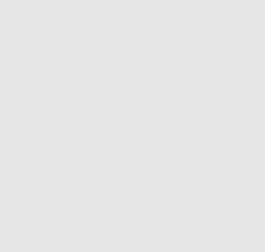 Figure 1: Type a descriptive caption for the figure.Figure 2: Type a descriptive caption for the figure.Discussion[Type content here.]References[INSTRUCTIONS FOR REQUIRED REFERENCES subheading:see section 1.2.  references]Third Manuscript Title[PAGE INSTRUCTIONS] [SEE COMMENT]Section 4 is the third individual journal-style manuscript. A minimum of one manuscript is required. Keep in mind that all theses must have a minimum of 5,500 words of written content (includes paragraph/body text only; does not include preliminary pages, references, or figures, tables, and equations). Use of the built-in Introduction, Methods, Results, Discussion, and References first-order subheadings are required in this section. [MODIFY SAMPLE WORDING BELOW]Introduction[Type content here.]Methods[Type content here.]Third Manuscript Second-order Subheading[Type content here.]ResultsAnother Third Manuscript Second-order Subheading[Type content here.]Discussion[Type content here.]References[INSTRUCTIONS FOR REQUIRED REFERENCES subheading:see section 1.2. references]Conclusion[PAGE INSTRUCTIONS]Section 5 can range from a few paragraphs to a few pages and should not contain in-text citations. Do not change the title of the section. In this section, be sure to tie your manuscripts together in a cohesive manner and demonstrate the overarching theme of your thesis. [MODIFY SAMPLE WORDING BELOW][Type content here.]Appendix: TITLE[PAGE INSTRUCTIONS] [SEE COMMENT]The Appendix section:Is optional Must be placed directly after the References sectionCan be a collection of large data sets, images, and/or tables that would interrupt a significant portion of your writingCan be a single Appendix (label as Appendix: Title)If including multiple Appendices, label them as Appendix A: Title, Appendix B: Title, etc.Label figures, tables, and equations consecutively starting with A.1, A.2, etc. For additional Appendices (B, C, etc.), label figures, tables, and equations as B.1, B.2, etc.Can be as many pages as needed[MODIFY SAMPLE WORDING BELOW][Type content here.]Figure A.: Type a descriptive caption for the figure. Figure A.: Type a descriptive caption for the figure.Heading 1Heading 2Heading 3Heading 4()